Vocabulaire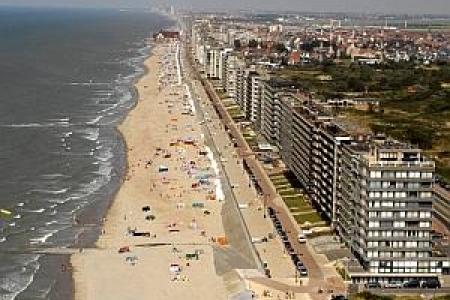 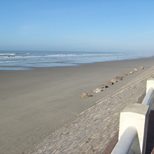 Dunes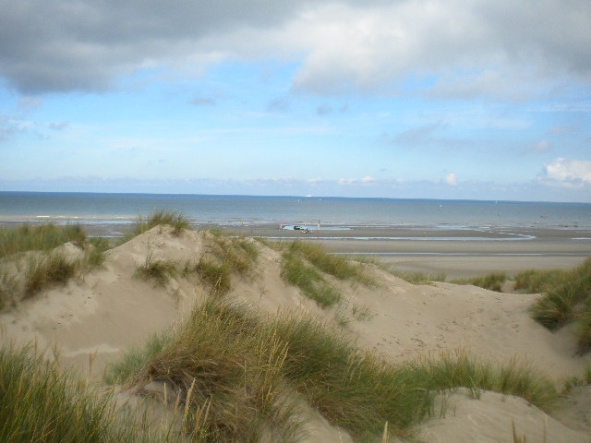 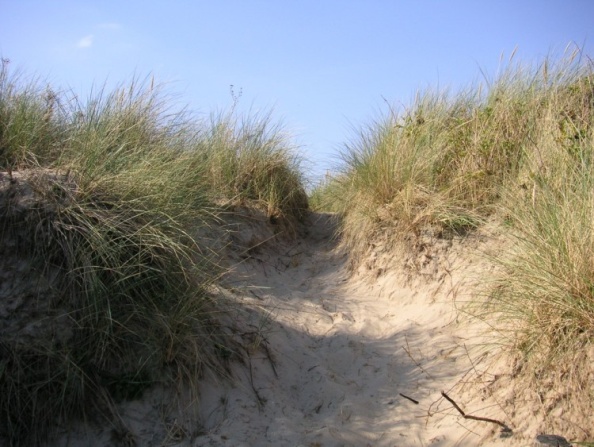 Brise-lame 							Phare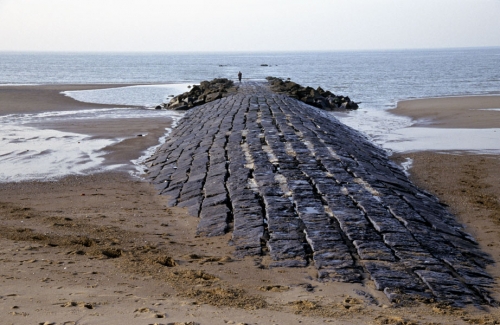 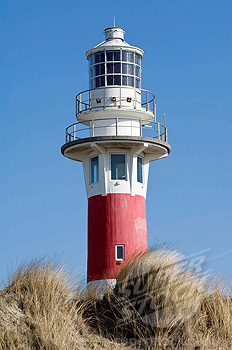 Vague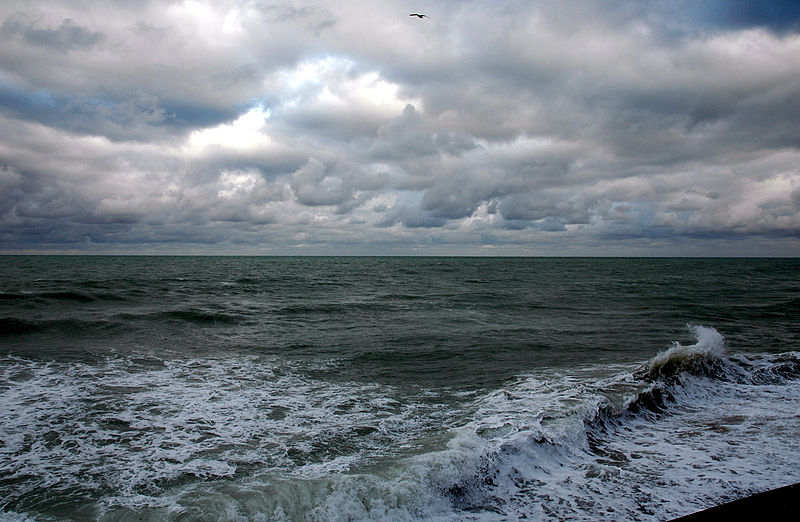 Digue□□Vaste étendue d’eau salée qui recouvre une grande partie de la Terre.Brise-lame□□Étendue plate de sable ou de galets, au bord de la mer.Mer□□Sorte de long mur qui empêche l’eau de passer.Vague □□Masse d’eau qui se soulève et s’abaisse.Phare□□Haute tour munie d’une très forte lumière servant à guider les bateaux la nuit.Plage□□Colline de sable fin formée par le vent le long de la mer ou dans le désert.Dune□□Construction élevée à l’entrée d’un port pour le protéger contre les vagues.